RENCANAPEMBELAJARAN(Course Plan)NAMA MATA KULIAHINSTITUT TEKNOLOGI HARAPAN BANGSA20182018/2019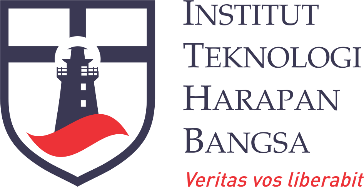 Course PlanKU - 111Sains Dasar 1Herman Yoseph Sutarto, Ph.DDEPARTEMEN TEKNOLOGI INFORMASIINSTITUT TEKNOLOGI HARAPAN BANGSA2018SEMESTER GANJIL 2018/2019(KU-111) Sains Dasar 1KONTEKS MATA KULIAH DALAM GRADUATE PROFILEMatakuliah ini bertujuan untuk mengembangkan:Kompetensi: mampu menjelaskan prinsip-prinsip gerak dan mampu melakukan abstraksi dengan konsep fisika sebagai dasar untuk melakukan pemodelan dalam problem-problem rekayasa..Karakter: sikap yang berorientasi pada keterbukaan pemikiran, tujuan, serta kemampuan bekerjasama.Komitmen: kesadaran dan komitmen untuk melakukan hal-hal yang menambah nilai (value creating) di manapun mahasiswa kelak berkarir.SASARAN KULIAH (LEARNING OUTCOMES)Setelah mengikuti mata kuliah ini mahasiswa diharapkan untuk mampu:Mampu melakukan abstraksi dan pemodelan sebagai bekal dalam memahami dan menjelaskan fenomena-fenomena gerak.Mampu melakukan analisa fisika gerak translasi dan rotasi sebagai bekal memahami gelombangMampu mengurai fenomena dalam rekayasa dengan menggunakan prinsip fisikaMATERI KULIAHGerak mekanik translasi dan rotasiGerak mekanik sebagai gerbang ke pemahaman gelombangDAFTAR PUSTAKARaymond A. Serway and John W. Jewett, Physics for Scientists and Engineers, 1996.EVALUASI DAN PENILAIANKEHADIRAN	Minimal 80% sebagai syarat diprosesnya nilai.KUISKuis dilaksanakan dengan pemberitahuan. Kuis direncanakan akan dilaksanakan secara periodik atau setelah 3 (tiga) pertemuan berturut-turut. Jika ada mahasiswa yang berhalangan hadir, tidak akan diadakan kuis susulan.TUGASTugas akan dilaksanakan berupa presentasi kelompok dengan materi tentang aplikasi sederhana dari konsep yang sudah dipelajari di kelas pada suatu proble ril di dunia rekayasa. Penilaian didasarkan pada materi presentasi dan kemampuan menjawab dan melakukan presentasi. JADWAL PERKULIAHANDepartemen:Teknologi InformasiKode Mata Kuliah:KU-111Bobot SKS:2Status Revisi:0Tanggal Efektif:SAINS DASAR 1Disiapkan olehDiperiksa olehDisetujui oleh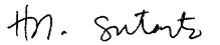 Herman Yoseph Sutarto, Ph.DDr. Herry I. SitepuDr. Ir. Roland Y.H. Silitonga, M.T.Dosen/Dosen PengampuKepala DepartemenDirektur AkademikLearning OutcomesTugas(10%)Kuis 1(20%)Kuis 2(20%)Kuis 3(20%)UAS(30%)Sasaran kuliah no. 1Sasaran kuliah no. 2Sasaran kuliah no 3MINGGU KE-TOPIKTUJUANPERSIAPAN(bahan yang harus  dibaca mahasiswa sebelum kuliah)1Vector, Motion in one and two dimensionMenjelaskan vektor dan gerak dalam dimensi satu dan duaRef. 1 Bab 2,3 dan 42The Laws of MotionMengetahui the Laws of MotionRef. 1 Bab 53Circular motionMenjelaskan gerak melingkarRef. 1 Bab 64Kuis-1 dan review Ref.1 Bab 2,3,4,5 dan 65Energy and ConservationMenjelaskan energi dan konservasiRef. 1 Bab 7 dan 87Linear MomentumMenjelaskan momentum linierRef. 1 Bab 98RotationMenjelaskan rotasiRef. 1 Bab109Kuis 2 dan reviewRef.1 Bab 7,8,9,1010Angular MomentumMenjelaskan angular momentumRef. 1 Bab1111Oscillatory Motion Menjelaskan oscillatory motion Ref. 1 Bab 1512Wave MotionMenjelaskan wave motionRef. 1 Bab 1613Kuis-3  dan reviewRef.1 Bab 11,15 dan 1614TugasSesuai topik presentasi15UASSemua Bab